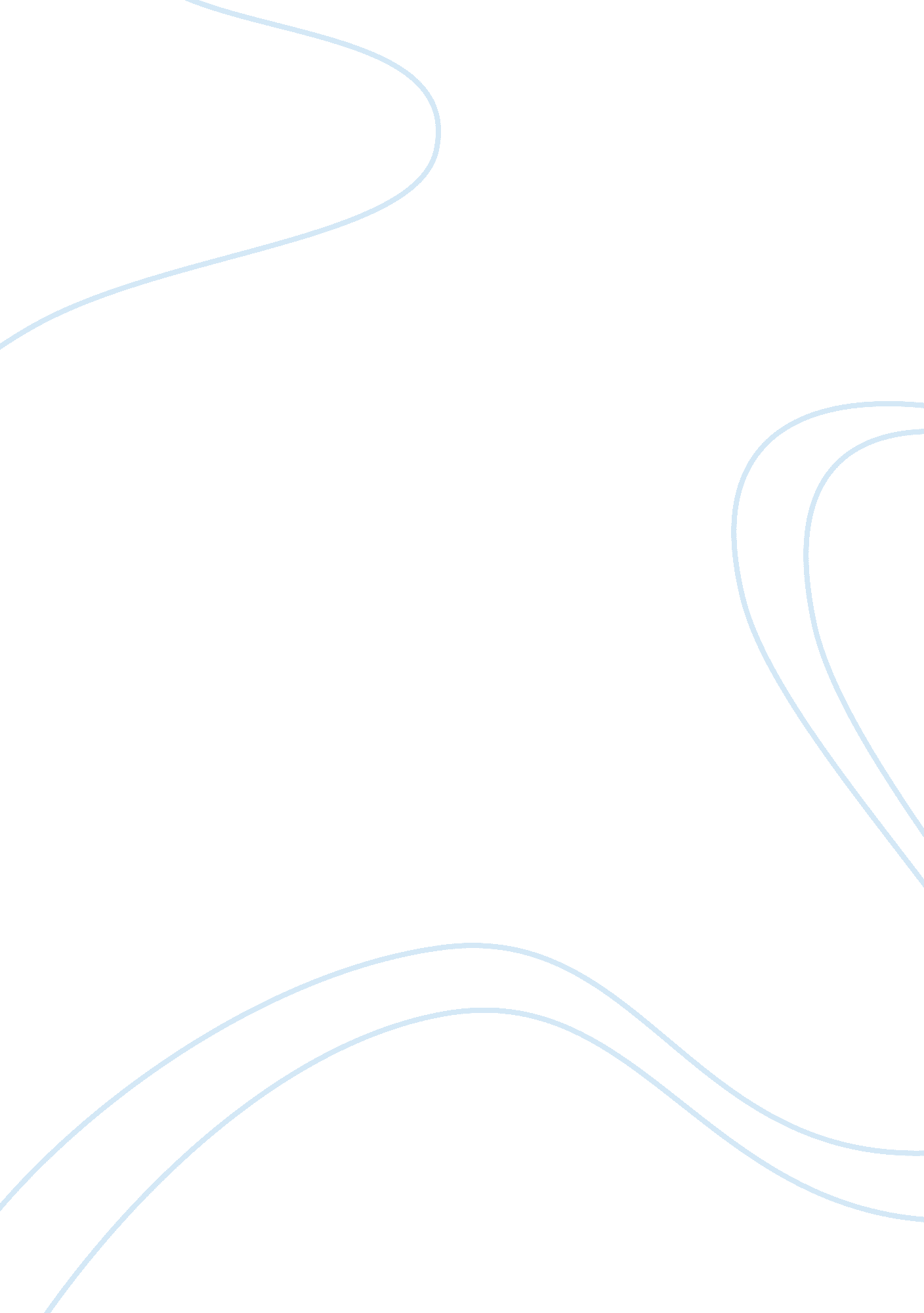 Junking junk foodHealth & Medicine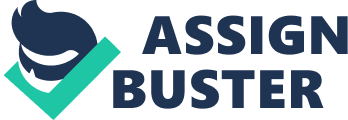 The author responds to the American government initiatives to ban cookies that have been associated with obesity among the American population. The initiative has bored fruits due to the support that the authorities have enlisted from the food industry through the first lady of the state. Despite this support, rejection is evident from the antigovernment sentiments who view the initiative as an attack on the American way of life. The rejection from these pundits has begged a question on whether the government authorities will succeed in its move to declare war on the unhealthy eating habits of its population. And as the author highlights, the move may proof fatal due to the administration approach in mocking the central aspect of the Americans eating lifestyle which rotates around eating too much, indiscriminately and anywhere at any time they feel like eating. The government cannot, therefore, change the specific eating habits of their population without addressing their way of life and changing their food culture. For the initiative to succeed, the government should make their citizens to freely choose healthy eating habits as their new culture. 
The author makes an assumption that cultural change is what will transform the Americans on how and what they eat. By changing their way of life, Americans will also be able to change their eating habits. For example, a change in cultural attitude made the Americans quit smoking. The cigarettes were stopped from being viewed as sexy and cool and were viewed as terrible, disgusting and addictive due to the change in cultural attitudes among the Americans. Similarly, for Americans to stop eating processed food loaded with sugar, salt and fat, healthy eating culture and change of attitude need to be cultivated in them and in the long run, the culture will gain root. 
The author argues against the claim that laws and regulations by the authority will influence the school going children and the American population to avoid taking junky food like cookies. Stigmatizing unhealthy eating habits using laws and regulations won’t work out. Instead, Americans should be made to incorporate healthy eating habits into their culture. This will enable them to make healthy eating habits an easy choice for them. 